Skulerute Bykle kommune skuleåret 2023 - 2024 Skuledagar skuleåret 2023 – 2024 							190 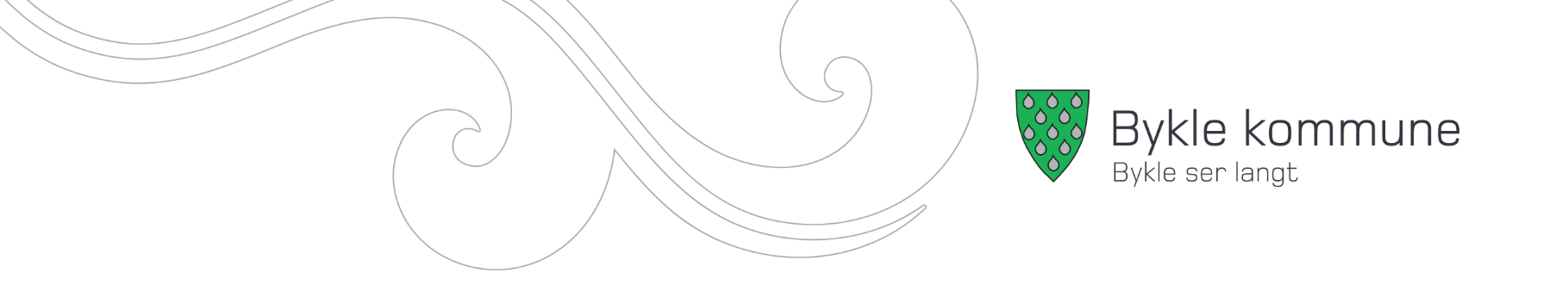 Hausten 2023  	 	 	 	 	 	 	Skuledagar August 	 Skulestart torsdag 17. august 	 	 	 	11September   	 	 	 	 	 	 	 	21 Oktober 	 Haustferie i veke 40 (2. – 6. oktober) 	 	 	16 Fri fredag 20. oktober (Sørlandske Lærarstemne) November   	 	 	 	 	 	 	 	22Desember 	 Siste skuledag før jol torsdag 21. desember	15 Våren 2024   	 	 	 	 	 	 	Skuledagar Januar 	 Skulestart onsdag 3. januar 	 	 	 	21 Februar 	 Vinterferie i veke 8 (19. – 23. februar) 	 	 	16 Mars 	 Påskeferie (25. mars til og med 1. april) 	 	 	16 April 	 Påskeferie (25. mars til og med 1. april) 	 	 	21 Mai 	 	 Fri onsdag 1., torsdag 9. (Kristi Himmelfartsdag),fredag 10. (inneklemt dag), fredag 17.,og måndag 20. mai (2. pinsedag)	 	18	 Juni 	 	 Siste skuledag onsdag 19. juni 	 	 	13 